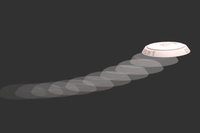 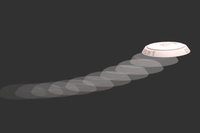 Auckland Waikato Secondary School Shooting Programme 2022Host College/ClubKings/Pukekohe/Waiuku CollegeAuckland Metropolitan Clay Target Club		17th March Hauraki Plains CollegeNeil Carseldine Memorial ShootThames Clay Target Club				14th AprilTaupo Schools/Murray Luke Memorial ShootTaupo Gun Club					12th MayMatamata College/Matamata CTC					9th JuneHamilton Boys High School/Waikato CTC					8th July (Friday)North Island Secondary School ChampsWaikato CTC					9th July Rotorua Rod & Gun Club/						11th August *** New venue***John Paul CollegeTauranga Boys College/Bay of Plenty  CTA							8th SeptemberSouth Island & NZ Secondary School Championships 	Canterbury CTC			1st – 3rd October